Активные методы обучения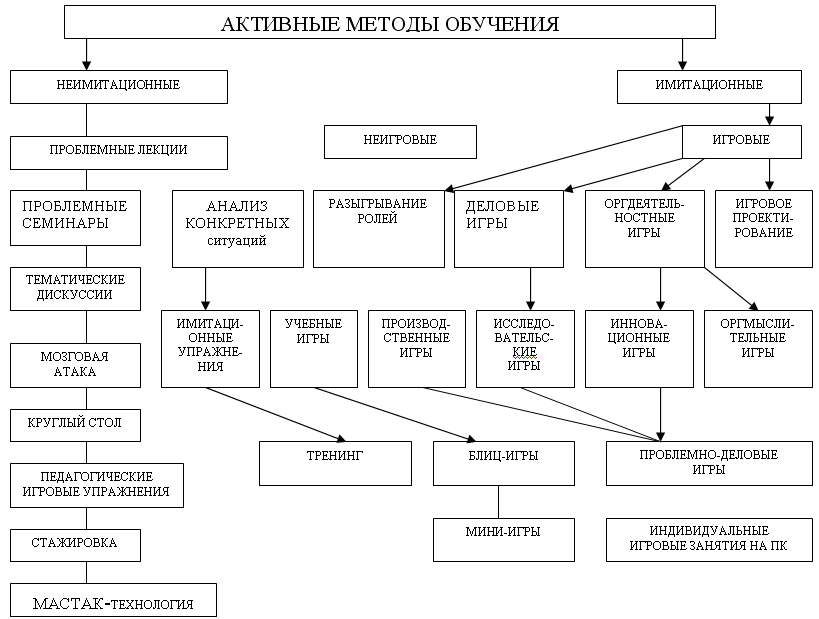 